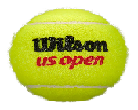 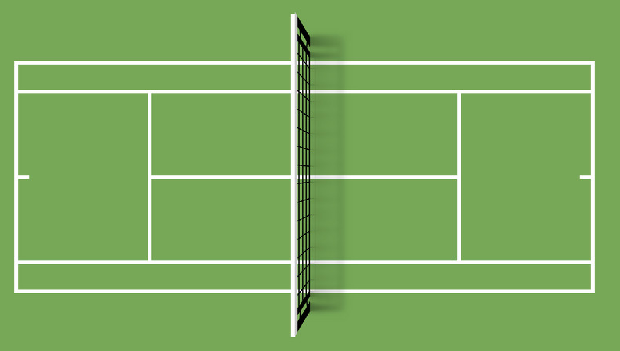 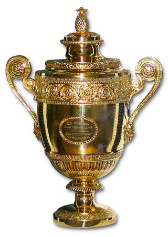 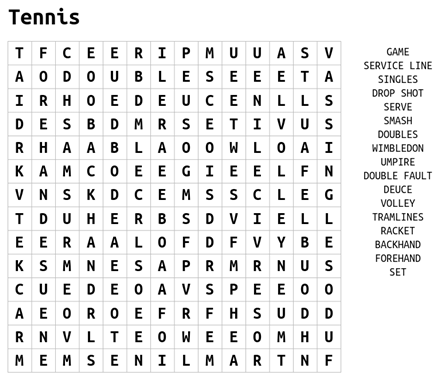 Tennis Challenges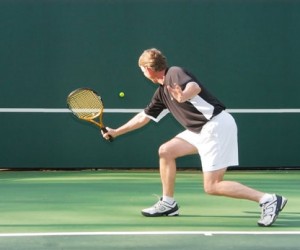 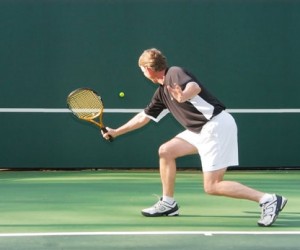 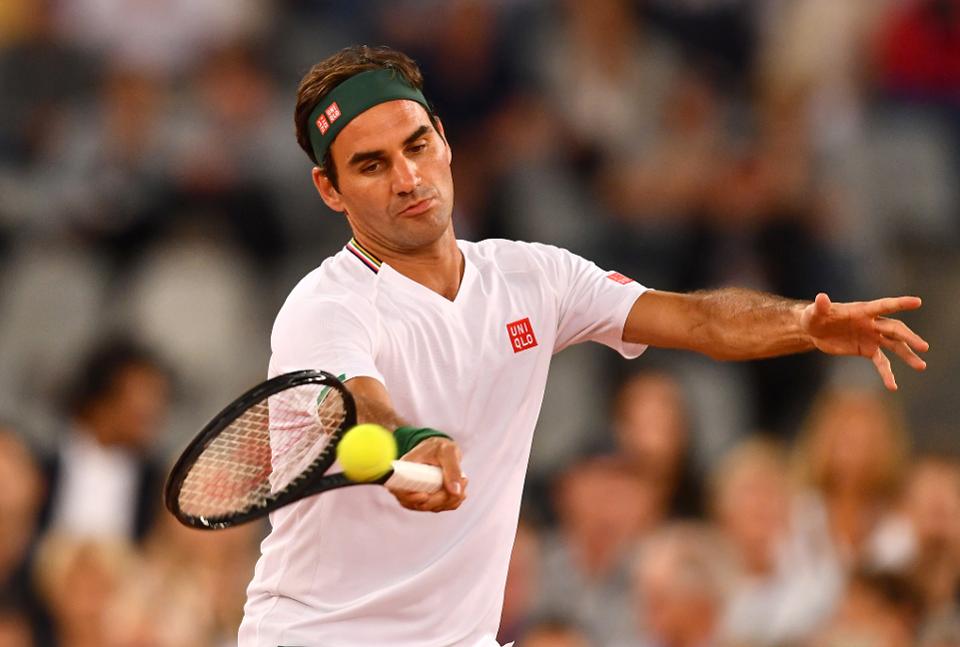 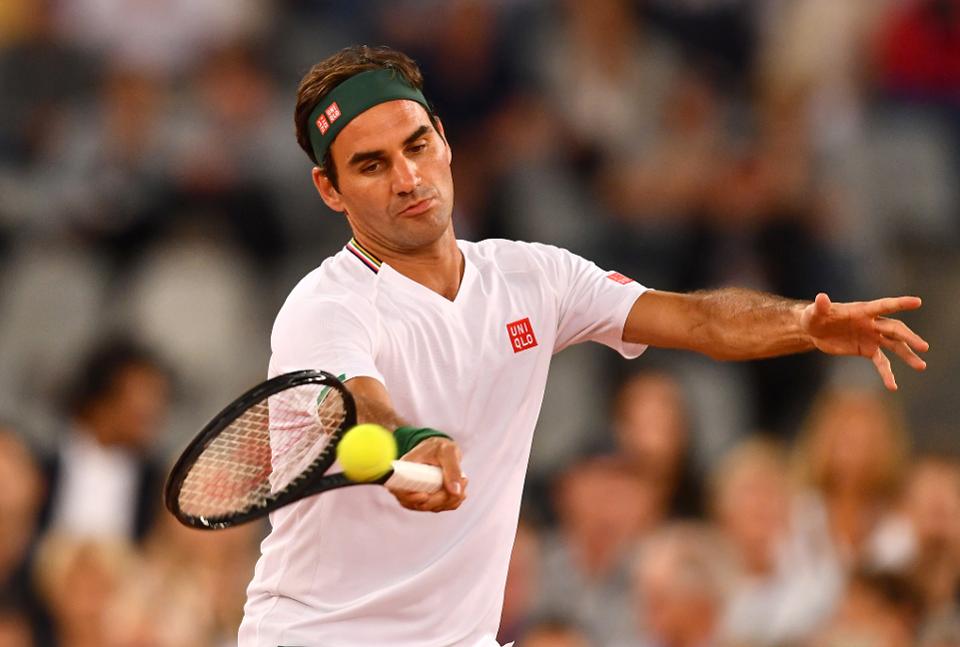 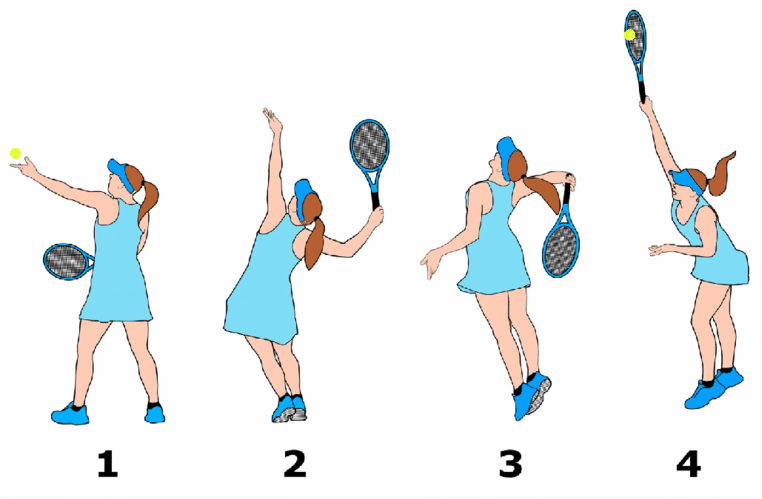 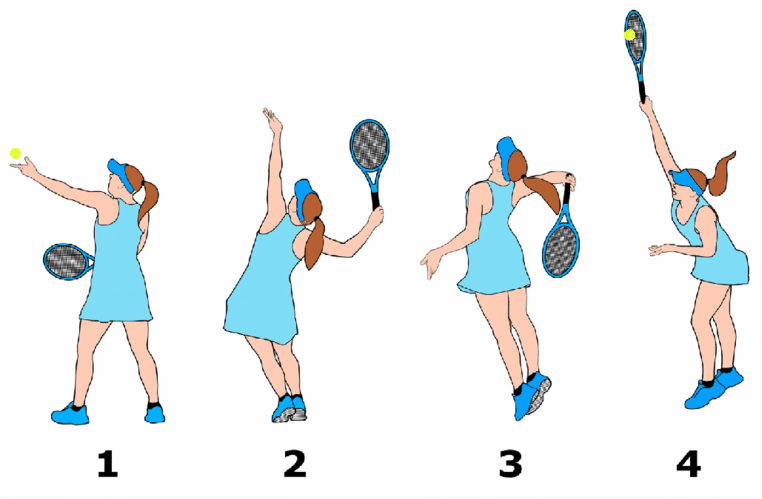 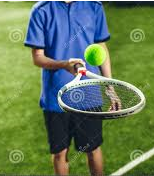 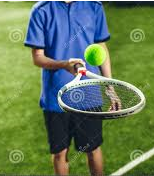 